 CURRICULUM VITAEMieke Matthyssen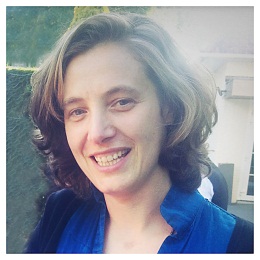 Place and date of birth:	9th February 1972, Turnhout (Belgium)   Mobile: 			+32 (0)474 260 880Email:			mieke.matthyssen@ugent.beEDUCATION AND ACADEMIC QUALIFICATIONS 2008 - 2012	Doctor of Philosophy (PhD): Nande hutu 难得糊涂 and ‘The art of being muddled’. 	Ghent University – Eastern Languages and Cultures	Supervisor: Prof. Bart Dessein1998 - 1999	Certificate Specialization Year ‘Modern Chinese’   	Sichuan University, Chengdu1996 – 1998    	Master Eastern Languages and Cultures – Sinology  	Thesis: Li-shih A-p’i-t’an Lun: annotated translation of Chapters 20 and 21 of the Taishō Volume 32 (No. 1644) (Buddhist cosmology)	Ghent University – Eastern Languages and Cultures1994 – 1996    	Bachelor Eastern Languages and Cultures – Sinology  	Ghent University – Eastern Languages and Cultures1991 – 1994	Bachelor Social Work – Specialization: Social Policy 		University College for Social Work – Ghent 1984 – 1990	Secondary School: Latin-Greek and Latin-Maths 	Sint-Jan Berchmanscollege, Malle, BelgiumPROFESSIONAL EXPERIENCE  2005 - now	Ghent University: Department of Eastern Languages and Cultures 	Teaching and research assistant; member of the master thesis assessment committee;  coordinator of and interviewer for the Belgian section of the ‘Oral Histories of Chinese Studies’ project (sponsored by the Taiwan National University and the National Science Council of Taiwan); logistic and administrative support for Chinese guest professors and visiting scholars; expert advice for radio and newspapers; co-organizer China-Euro Forum at Ghent University (2007) and Zhejiang University (2010) 2006 – 2011	Policy Advisor China Platform - International Relations Office (Ghent University)Organize and assist in delegations; establish Chinese alumni network; contacts with Chinese partners, Ministries, Embassies and the Chinese Student Association; information dissemination; administrative assistance professors, researchers and Chinese students2004 - 2005	Bayer Antwerp 	Relocation assistance, interpreter and cross-cultural advice for Chinese training groups   2001 - 2004 	Chief Representative Netherlands Business Support Office – Shenyang, China	(Dutch Ministry of Economic Affairs) Final responsibility for regional market-scans, year plan and budget, representation at fairs and network events, organizing delegations, facilitating networking and negotiations, maintaining and expanding local network 2000 - 2001   	Centre for Adults Education - Languages (Antwerp)	Teacher evening courses Modern Chinese (advanced level) PUBLICATIONS 2014 	“Zheng Banqiao’s Nande hutu and ‘The art of being muddled’ in contemporary China: a selection of philosophical, socio-historical and popular interpretations.” Contemporary Chinese Thought.  (Accepted for publication)	“Imprécision et ambiguïté dans la communication: tradition chinoise au service d’une ‘société harmonieuse?”, published May 2014 in Réseau Asie (online version ; see http://www.reseau-asie.com/)  	“Self-assurance and self-denial: Repositioning the individual in contemporary Chinese society.” Co-authorship with Bart Dessein. Synthesis Philosophica. (Accepted for publication)2013	“Scholars should be considered the last of the four classes: the case of scholar–official Zheng Banqiao.” Journal of Asian History 47. 2: 219-244.   “Nande hutu 难得糊涂 or 'The art of being muddled': from ancient philosophical wisdom to pragmatic philosophy of life in contemporary China.” In Sergey Pakhomov (Ed.) Proceedings of the 7th International Conference on Oriental Studies (Torchinov Readings): Metamorphoses (21-25 June 2011, St. Petersburg), Part II: 76-82.2007	“Ensemble dans un pays étranger: présence Chinoise en Belgique et aux Pays-Bas.” Septentrion (Rekkem) 36. 2: 9-14. ACADEMIC CONFERENCES, LECTURES and WORKSHOPS2014	Académie du Midi. Theme: Wisdom East and West - Alet-les-Bains, June 2014 University of Iceland, Dept. of Chinese Studies – Reykjavik, April 2014University of Oxford, Institute of Social and Cultural Anthropology  - Oxford, January 20142013	Charles University, Institute of East Asian Studies  - Prague, April 20142012    	XIXth European Association for Chinese Studies Conference  -  Paris, September 20122011  	International Conference on Specific Topics in Chinese Studies (STCS): 100 Hundred Years of Modern China - University of Ljubljana, October 2011 Conference:  Metamorphose - Torchinov Readings  - University of St. Petersburg, June 20112010 	China-Europe Forum 2010 - Zhejiang University, Hangzhou, July 2010 Workshop: Chinese and European Views of the Individuals and Society: a Comparative Evolution of Chinese and European Socio-cultures’ 2009 	American Association of Anthropology (AAA) – Toronto, December 2009Panel: “Untying Thought Knots: Politics, Culture and Mental Health in East Asia”(Paper was presented and discussed by the panel but I could not attend due to pregnancy)Ruprecht-Karls-Universität, Institute of Chinese Studies  - Heidelberg, April 2009Dept. of Oriental Languages and Cultures  - Ghent University, March 2009 Belgische Oriëntalistendag – Ghent, March 20092008  	XVIIth European Association for Chinese Studies Conference - Lund University, August 2008ADDITIONAL TRAINING 2014	Sinologist Research Program jointly organized by the Chinese Ministry of Culture and the Chinese Academy of Social Sciences (CASS)  (3 weeks in Beijing)2011	Doctoral School Ghent University - Course ‘Advanced Academic Writing Skills’  2010	Doctoral School Ghent University - Course ‘Discourse analysis’  2008	China Research Workshop - Cambridge Graduate Workshop 2007 	Certificate Interpreting in the Social Sector (training organized by Kruispunt Migratie-Integratie 2001    Certificate ‘Teaching Chinese as a Foreign Language’ – Summer course (Beijing Normal University)MEMBERSHIP SCIENTIFIC ASSOCIATIONS European Association for Asian Studies (EACS)Association for Asian Studies (AAS)GRANTS 2014	Sinologist Research Program organized by the Chinese Ministry of Culture and the Chinese Academy of Social Sciences (CASS) 2008-2011	Research grant from Ghent University (research project)2001         	Grant from Chinese Ministry of Education for a summer course on ‘Teaching Chinese as a Foreign Language’ (Beijing Normal University)LANGUAGES  Fluency in speech and writing in Dutch (mother tongue), French, English.Fluency in (Mandarin) Chinese speech and reading. Good in understanding and reading German. Reading proficiency in Classical Chinese. 